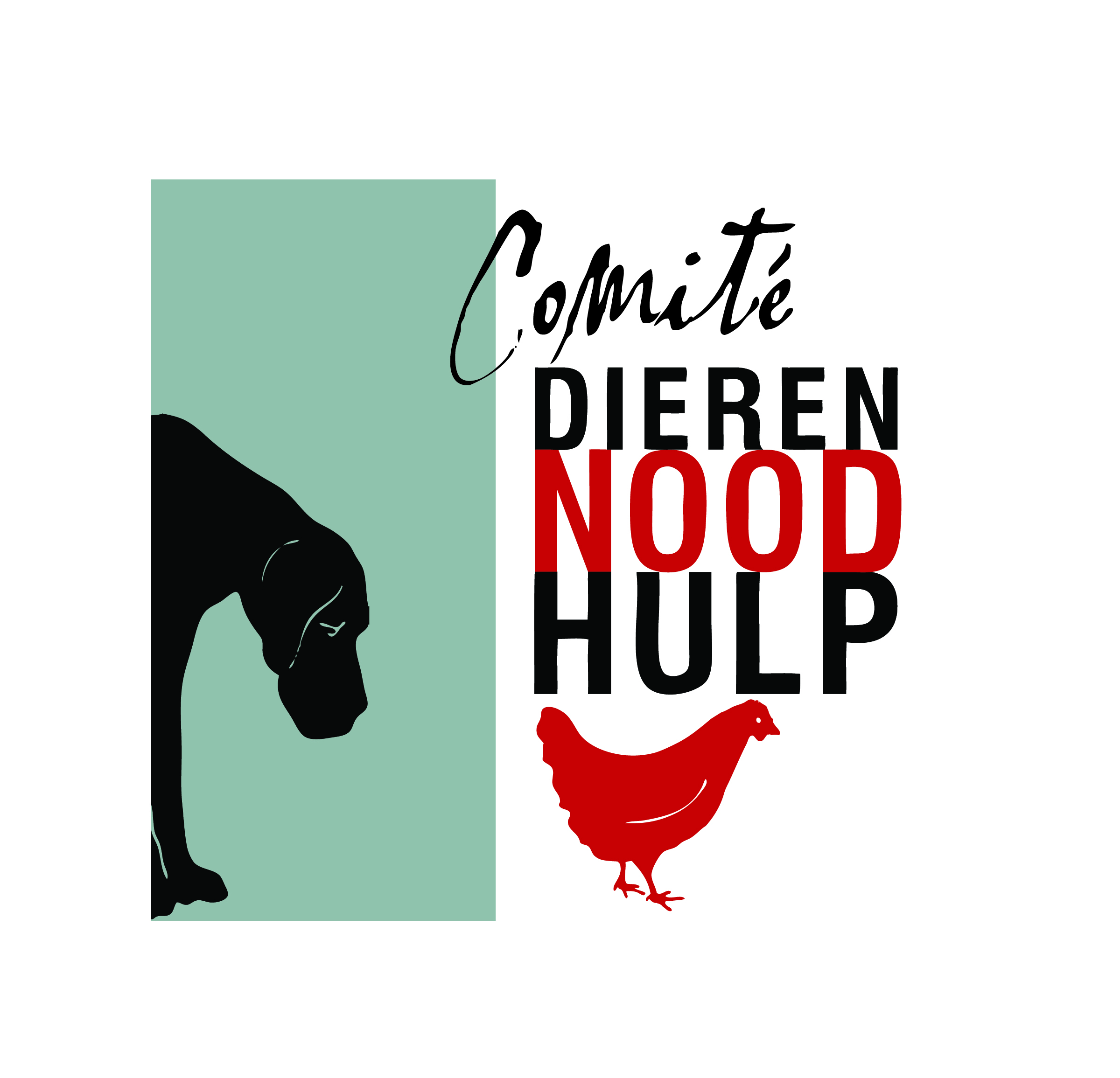 Jaarverslag 2021 van stichting Comité DierennoodhulpInleiding2021 was evenals andere jaren weer een intensief actiejaar voor Comité Dierennoodhulp. Op vrijwillige basis werd er ondanks de corona weer veel werk verzet voor dieren in nood. Nederland was nog altijd in de ban van corona en voor ander veel leed bij dieren was weinig interesse bij de media. In 2021 zijn er in totaal 2949 legkippen gered van de slacht door Red een Legkip. Van onze webmaster Inge, maakster van de mooie websites van Red een Legkip en Meldpunt Kuikentjesmisbruik, moesten we helaas afscheid nemen door haar zelfgekozen dood. Vanwege corona gingen opnieuw sommige evenementen waar dieren voor misbruikt worden zoals de haan van Kallemooi en Zwientie tikken niet door. In oktober begon de vogelgriep over ons land te woeden waardoor alle industriekippen weer opgehokt werden. Ook werd er weer preventief ‘geruimd’. Vlak voor kerst  organiseerden we alweer voor de achtste keer samen met Diervriendelijk Nederland en Hans Bouma de Vredesdienst voor dieren. Vanwege corona was er dit jaar wederom geen volle kerk, maar kon de Vredesdienst voor dieren alleen digitaal worden uitgezonden. Red een LegkipRed een Legkip bestond in 2021 tien jaar. In totaal werden er in die tien jaar tot oktober 17.822 kippen gered. In 2021 zijn er door Red een Legkip 2949 legkippen gered van de slacht. Door corona aanmerkelijk meer dan in voorgaande jaren, ook al zat er ieder jaar al een stijgende lijn in en waren het er in het coronajaar 2020 ook al een stuk meer kippen die we konden redden. Met Pasen werd er voor de tiende keer in het tv-programma Koffietijd aandacht besteed aan Red een Legkip. De oprichtster was samen met kip Pip uitgenodigd om over Red een Legkip te vertellen. In 2021 waren er acht opvangen actief, namelijk: Horn, Heeze, Lanaken (België), Gangelt (Duitsland) Ochten, Twijzelerheide, Amsterdam en Rijsenhout. De opvangen Twijzelerheide en Heeze stopten voorgoed in de zomer. De opvangen in Dedemsvaart en in Strijen  kwamen er als nieuwe opvangen bij. In september was er een jaarlijkse bijeenkomst voor alle vrijwilligers georganiseerd en vierden we het 10 jarig bestaan. Red een Legkip heeft in 2021 weer steun gehad van donateurs. Al deze steun is erg belangrijk voor Red een Legkip, want van de adoptiebedragen alleen redden we het niet. De medische kosten voor de zieke en gewonde kippen lopen nu eenmaal hoog op. Dit jaar waren er behoorlijk wat kippen die naar de dierenarts moesten. Wij zijn daarom bijzonder blij met al deze steun van bedrijven, stichtingen, de dierenartsen  en particulieren! Informatieverstrekking over inbeslaggenomen hondenHet afgelopen jaar hebben er weer met regelmaat eigenaren wiens hond in beslag genomen is gebeld en/of gemaild en is er aan hen advies gegeven, zowel telefonisch als schriftelijk. Maar nog vaker was dat niet nodig omdat mensen zelf voldoende informatie konden vinden in het menu In beslag genomen, en dan? over welke stappen ze moesten nemen om hun hond te helpen.  Politie en overheid moeten stoppen met inzet paarden en honden bij rellenOp 24 januari heeft Comité Dierennoodhulp samen met Animal Rights, 1037againstanimalcruelty, Verzamelpunt acties tegen dierenleed, Animal Earth, Veggie Squad, Dierenrechten Alliantie, Rechten voor al wat leeft en Diervriendelijk Nederland  de politie en overheid opgeroepen om te stoppen met het inzetten van dieren – honden en paarden – bij conflict situaties. Waar men in het verleden in ieder geval nog respect voor politiehonden en -paarden leek op te kunnen brengen, zien we bij de recente rellen rondom de corona maatregelen of het vuurwerkverbod dat grof geweld direct tegen de dieren gericht wordt, Waar politiepersoneel kiest voor dit beroep en daarmee accepteert in dergelijke situaties terecht te kunnen komen hebben de honden en paarden hierin geen keuze.Dit is voor de dierenbelangenorganisaties ook een principiële zaak. Dit zijn conflicten tussen mensen, die door mensen opgelost moeten worden. De honden en paarden hebben hier part nog deel aan en kunnen alleen maar verliezen, bijvoorbeeld hun leven.Brandbrief over noodzaak diervriendelijke omslag van ArtisComité Dierennoodhulp heeft op 2 februari samen met Animal Earth, Dierenrechten Alliantie, Rechten voor al wat leeft, Diervriendelijk Nederland en BN’ers schrijver Mohammed Benzakour, gitarist Mark Jansen en schrijfster en cartoonist Carolina Trujillo een brandbrief gestuurd aan de Amsterdamse raadscommissie Wonen en Bouwen vanwege het spoeddebat dat op woensdag 3 februari gepland stond over het vertrek van de leeuwen uit Artis. In de brandbrief verzoeken de dierenvrienden de leeuwen te laten vertrekken naar een betere huisvesting in Zuid-Frankrijk en te voorkomen dat Artis over een aantal jaren dankzij verkregen gemeenschapsgeld weer nieuwe leeuwen in huis haalt. De dierenvrienden willen dat de gemeente en het rijk de steun aan Artis koppelt aan eisen voor verbetering van het welzijn van de dieren. Om die reden dient Artis te stoppen met het fokken van dieren en het doden van overtallige gezonde dieren. Artis dient zich terug te trekken uit de 114 fokprogramma’s waar zij aan mee doet. Hierdoor kan er een natuurlijke  afbouw van de dieren plaats vinden, komt er meer ruimte voor de dieren die er nog zijn zodat die zich natuurlijker kunnen gedragen en kan Artis op den duur meer dieren in nood opvangen. Comité Dierennoodhulp heeft hierover ook ingesproken tijdens het spoeddebat.Aangifte volgt wanneer Diergaarde Blijdorp gezonde dieren gaat ‘euthanaseren’Comité Dierennoodhulp heeft op 4 februari samen met Animal Earth, Dierenrechten Alliantie, Rechten voor al wat leeft, Diervriendelijk Nederland en BN’ers Mensje van Keulen, Andrea van Pol, Mohammed Benzakour, Mark Jansen, Carolina Trujillo en Aafke Romeijn een brandbrief gestuurd naar directeur Zevenbergen van Diergaarde Blijdorp in verband met de dreiging van ‘euthanasie’ van dieren in geval het de dierentuin niet lukt om te reorganiseren en de arbeidsvoorwaarden te harmoniseren. In de brandbrief wijzen de dierenvrienden de directeur er op dat het doden van gezonde dieren geen euthanasie is en niet rijmt met de code van dierenartsen. In de brandbrief lieten zij de directeur weten dat wanneer hij er toe overgaat om gezonde dieren te doden vanwege de financiële problemen, zij onmiddellijk aangifte zouden gaan doen in verband met overtreding van de Wet dieren. Diergaarde Blijdorp heeft zelf als commerciële instelling ervoor gekozen om zoveel dieren gevangen te houden ten einde hen tentoon te stellen voor het vermaak van de bezoekers. De dierentuin heeft daardoor een zorgplicht voor al die dieren, ook nu het financieel minder met hen gaat.De dierenorganisaties en BN’ers hebben ook een brandbrief  gestuurd naar de Commissie Majeure Projecten, Organisatie en Financiën die vanavond om 19.30 uur een spoeddebat heeft over de 10 miljoen lening aan Diergaarde Blijdorp en de dreiging van ‘euthanasie’ van gezonde dieren. In de brandbrief spreken ze hun hoop uit dat de gemeente ook bereid is om aangifte te doen indien er gezonde dieren gedood gaan worden in Diergaarde Blijdorp. De dierenvrienden zijn van mening dat de lening van 10 miljoen en de  eventuele extra steun van de gemeente en het rijk gekoppeld dient te zijn aan eisen voor verbetering van het welzijn van de dieren. Om die reden dient Diergaarde Blijdorp te stoppen met het fokken van dieren en het doden van overtallige gezonde dieren. Ook dient Diergaarde Blijdorp  zich terug te trekken uit de 97 fokprogramma’s waar zij aan mee doet. Hierdoor kan er een natuurlijke  afbouw van de dieren plaats vinden, komt er meer ruimte voor de dieren die er nog zijn zodat die zich natuurlijker kunnen gedragen en kan Diergaarde Blijdorp op den duur meer dieren in nood opvangen. Dierenorganisaties luiden door strenge vorst de noodklok voor buitendierenDoor de aanhoudende strenge vorst konden veel dieren niet meer aan eten en drinkwater komen. Om die reden luide Comité Dierennoodhulp op 10 februari samen met Animal Earth, Ganzenbescherming Nederland, Akka’s Ganzenparadijs, Dierenrechten Alliantie, Fauna4Life, Rechten voor al wat leeft, Diervriendelijk Nederland en de Nederlandse Vereniging voor Veganisme de noodklok voor de buitendieren. Een vogel kan tijdens een koude nacht 10 procent van zijn lichaamsgewicht verliezen. De samenwerkende dierenorganisaties stuurden om die reden een brandbrief naar de gemeenten en naar de provincies om hen te wijzen op hun zorgplicht voor de dieren om met spoed maatregelen treffen om de dieren deze koude periode door te helpen. Een aantal gemeenten reageerden zeer positief en namen ook maatregelen om de buitendieren te helpen.Brandbrief aan minister Schouten en Vaste commissie LNV: essentiële voorwaarden voor waarborgen dierenwelzijn ontbreken bij 39 miljoen staatssteun aan dierentuinenComité Dierennoodhulp heeft op 19 februari samen met Animal Earth, Dierenrechten Alliantie, Rechten voor al wat leeft en Diervriendelijk Nederland een brandbrief gestuurd naar zowel minister Schouten van Landbouw, Natuur en Voedselkwaliteit als naar de Vaste Commissie van LNV in verband met de 39 miljoen (en de mogelijke miljoenen die nog volgen) staatssteun  aan dierentuinen. De dierenorganisaties zijn van mening dat het dierenwelzijn met deze regeling niet geborgd wordt, wat juist wel de bedoeling was. Het transitieplan wat de dierentuinen moeten schrijven, schiet ernstig tekort. In plaats van als voorwaarde voor dierenwelzijn op te nemen dat men moet stoppen met het doden van gezonde overtollige dieren, afkomstig uit de fokprogramma’s die na een kort leven gedood worden, hoeven dierentuinen slechts beleid te maken over de ‘omgang met surplus dieren’. In de toelichting van de regeling (https://zoek.officielebekendmakingen.nl/stcrt-2021-8380.html) wordt zelfs het doden van gezonde dieren (zeer fout als ‘euthanasie’ omschreven) vanwege geldnood als mogelijkheid omschreven. De dierenorganisaties zijn van mening dat dierentuinen die gezonde dieren doden, uitgesloten moeten worden van de economische steun. De dierenorganisaties vinden het teleurstellend dat elke vorm van ambitie ontbreekt zowel aan de kant van de overheid als aan de kant van de dierentuinen. De dierenorganisaties vinden dat de 39 miljoen staatssteun gekoppeld moet zijn aan onderstaande belangrijke (dierenwelzijn)voorwaarden die nu geheel ontbreken:In de dierentuin worden er geen gezonde dieren dood gemaakt omdat de dierentuin in financiële nood is of omdat er dieren door het fokken overtollig zijn.De dierentuin stopt met fokken en start met een natuurlijke afbouw van het aantal diersoorten (Hierdoor komt er vanzelf meer ruimte voor de dieren die er nog zijn en minder kosten in de verzorging.).De directeuren en eigenaren van dierentuinen dienen zelf ook hun dierentuin te helpen en een deel van hun salaris/vermogen hiervoor in te leveren. Zo heeft directeur Zevenbergen van Diergaarde Blijdorp een inkomen van 142.497 euro en gratis wonen, directeur Rembrandt Sutorius van dierentuin Artis een inkomen van 204.001 euro inclusief woning en heeft Dirk Lips die eigenaar is van Beekse Bergen, Dierenrijk, ZooParc Overloon en AquaZoo Leeuwarden een vermogen van 200 miljoen euro.Overheid moet stoppen met gebruik van het woord ‘ruimen’ en het preventief vergassen van kippenComité Dierennoodhulp heeft op 22 februari samen met Animal Earth, Dierenrechten Alliantie, Rechten voor al wat leeft en Diervriendelijk Nederland een brandbrief gestuurd naar minister Schouten van Landbouw, Natuur en Voedselkwaliteit en naar de Vaste Commissie van LNV omdat zij willen dat het ministerie stopt met het gebruik van het respectloze woord ‘ruimen’ als het om het vergassen of doden van dieren gaat. Ook willen de dierenorganisaties dat het ministerie stopt met het preventief vergassen van kippen omdat dit ethisch onaanvaardbaar is. De dierenorganisaties dringen er tevens op aan om gehouden vogels in de industrie te gaan vaccineren tegen vogelgriep en te starten met de afbouw van de dieronwaardige intensieve dierenindustrie.Dierenorganisaties bieden wethouder van Hooijdonk diervriendelijke oplossing aan voor hanenoverlast in Utrechtse wijk ZuilenOp 26 februari 2021 heeft Comité Dierennoodhulp samen met Animal Earth, Dierenrechten Alliantie, Rechten voor al wat leeft en Diervriendelijk Nederland een brief gestuurd naar wethouder L. van Hooijdonk waarin ze haar een diervriendelijke oplossing aanbieden voor de hanenoverlast in de Utrechtse wijk Zuilen. De dierenorganisaties maakten zich ernstige zorgen over het lot van deze gedumpte dieren en vonden dat het welzijn van de hanen en hennen voorop diende te staan. De aangeboden diervriendelijke oplossing was om alle hanen en hennen uit het Julianapark en in de wijk Zuilen door het diervriendelijke vangbedrijf Hofganzen weg te laten vangen. De gevangen hanen zouden daarna dan door Hofganzen naar hun opvang Akka’s Ganzenparadijs in Dalen gebracht worden waar ze hun leven onder goede verzorging mogen uitleven in de hanenopvang aldaar. De gevangen hennen zullen vanuit deze opvang zorgvuldig herplaatst worden. Helaas wenste wethouder L.van Hooijdonk niet op het aanbod in te gaan. Zij wilde Duke Faunabeheer inhuren om de dieren te vangen en te doden. Toen Comité Dierennoodhulp dat te horen kreeg heeft ze alle moeite gedaan om dat te voorkomen. Gelukkig lukte dat uiteindelijk en werd het diervriendelijke vangbedrijf Hofganzen toch ingehuurd om de hanen en hennen in de wijk te vangen en over te brengen naar hun opvang in Akka’s Ganzenparadijs. Helaas mochten niet alle hanen en hennen uit het park weggevangen worden door de gemeente waardoor de overlast weer opnieuw kan ontstaan en er ook opnieuw onvoldoende zorg aan de dieren gegeven wordt.Politieonderzoek naar doodschieten chimpansees Mike en Karibuna looptBegin maart kwam Dierenpark Amersfoort middels een persbericht naar buiten met het nieuws dat de chimpansees Mike en Karibuna volgens een onderzoeksrapport van het door hen ingehuurde onderzoeksbureau Intergo terecht doodgeschoten zijn. Met dit onderzoeksrapport is echter de kous niet af, er loopt nog een politieonderzoek naar de noodzaak van het doodschieten van de 53 jaar oude mensaap Mike en de 19 jaar oude mensaap Karibuna. Dit politieonderzoek is gestart naar aanleiding van de aangiftes van Comité Dierennoodhulp, Dierenrechten Alliantie, Animal Earth en Rechten voor al wat leeft en schrijver Mohammed Benzakour. De dierenorganisaties hebben zowel bij onderzoeksbureau Intergo als bij Dierenpark Amersfoort inzage in het onlangs verschenen onderzoeksrapport gevraagd om te weten te komen op welke manier men tot deze conclusie gekomen is. Ook willen zij weten wie als onafhankelijke apendeskundigen betrokken zijn geweest bij het onderzoek, dit werd echter van beide kanten geweigerd. Volgens de conclusies van het onderzoeksrapport van Intergo was er sprake van noodweer en zou er sprake zijn geweest van acuut levensgevaar omdat de apen de verzorgers aanvielen. In eerdere verklaringen van het Dierenpark richting media was dat echter op deze manier helemaal niet aan de orde. Ook de mogelijkheden die bekende primatologen hebben geopperd om de apen veilig terug te krijgen in hun verblijf, zijn niet terug te vinden in de conclusies van het Intergo onderzoeksrapport. Het dierenpark heeft nagelaten de dieren door hun verzorgers te laten afleiden, te kalmeren en indien nodig te verdoven met een hogere dosis verdovingsmiddel die snel werkt.  Verschillende bekende primatologen hebben te kennen gegeven dat wanneer de bezoekers veilig gesteld zouden zijn en men vreemden op afstand had gehouden, de bekende verzorgers de chimpansees hoogstwaarschijnlijk met geduld hadden terug kunnen krijgen in hun verblijf. Chimpansees vallen normaliter niet hun verzorgers aan. De enige keer dat primatologen over een aanval van chimpansees op dierverzorgers hebben gehoord ging het om een dierverzorger die een slechte relatie met de apen had. Ook Jane Goodall liet aan de dierenorganisaties weten dat zij niet anders kan denken dan dat er een manier had moeten zijn om de twee chimpansees te kalmeren.Uitzetting Comité Dierennoodhulp uit DierencoalitieIn juli heeft het bestuur van de Dierencoalitie besloten om Comité Dierennoodhulp het lidmaatschap op te zeggen, omdat het Comité weigerde het lidmaatschapsgeld te betalen omdat ze de hoogte ervan oneerlijk verdeeld vond. Organisaties die vrijwel niets deden maar veel meer geld als vermogen hebben, hoefden veel minder te betalen dan Comité Dierennoodhulp. Er werd alleen gekeken naar de inkomsten en niet naar wat er allemaal weer uitging aan de verzorging van de dieren. Duidelijk was ook al lang dat het de wens van  bepaalde grote  dierenorganisaties binnen de Dierencoalitie was dat Comité Dierennoodhulp zou vertrekken. Het telkens verplicht verantwoording af moeten leggen aan stichting Aap als het Comité Dierennoodhulp actie voerde tegen dierentuinen werd wat te veel van het goede. Klaarblijkelijk is er geen plek voor een dierenrechtenorganisatie in de Dierencoalitie en speelt geld een belangrijker rol dan eerlijkheid.Aangifte gedaan; Kuikentjes, hanen en hennen als ‘geintje’ gedumpt in tuin van bruidspaar in EdeOp 7 juli 2021 zijn door vrienden van een bruidspaar dat trouwde en woonachtig is aan de Korversbos in Ede achttien kuikentjes, drie hanen en vier hennen in de tuin gedumpt. De dieren werden daar aan hun lot overgelaten, het bruidspaar had de woning al verlaten. Een kuiken moest dit met de dood bekopen omdat het door de volwassen dieren kapot gepikt werd. Gelukkig zorgde de politie ervoor dat de dieren opgehaald werden door de plaatselijke dierenambulance die hen naar een tijdelijke opvang bracht. Omdat ​​deze opvang aangaf de hanen niet voor een langere tijd te kunnen opvangen, wat de dood voor de hanen(kuikens) zou betekenen, zocht de dierenambulance contact met Comité Dierennoodhulp. Comité Dierennoodhulp vond vervolgens een paar van haar opvangen bereid om de dieren op te gaan nemen. Comité Dierennoodhulp heeft aangifte gedaan bij de politie tegen de dader(s) in verband met overtreding van de Wet dieren door het dumpen van de dieren en het onthouden van de nodige zorg. Een deel van de dieren was bovendien ook nog eens ziek toen ze gedumpt werden, waardoor een groot deel van de hanenkuikens en jonge haantjes het tot ons verdriet helaas niet gered hebben ondanks de medische zorg die ze van ons kregen.OfferfeestOok in 2021 lukte het Comité Dierennoodhulp  om afspraken te  maken met de NVWA en de politie om offerdieren zoals schapen en geiten op te mogen vangen. Het gaat hierbij om offerdieren die door de politie of de NVWA aangetroffen worden in schuurtjes om daar illegaal en onverdoofd geslacht te worden. Comité Dierennoodhulp was voor de NVWA en de politie de dagen rond het offerfeest 24 uur per dag telefonisch bereikbaar. Dierenvrienden uit heel het land stonden dagenlang  24 uur klaar om na een telefoontje van het Comité te helpen met het vervoer naar de opvangplekken waar de dieren eerst in quarantaine gaan. Twee schapen konden gered. In het dorp Ingen in de Betuwe heeft de politie op 21 juli  bij een woonhuis een inval gedaan en daar vijf schapen aangetroffen die al illegaal onverdoofd geslacht waren. Twee schapen waren nog in leven, hun hals was al kaalgeschoren ter voorbereiding om hun keel door te snijden. De oormerken van de dieren waren verwijderd. De NVWA nam contact op met Comité Dierennoodhulp om de twee schapen waarvan afstand werd gedaan te komen halen en naar een van hun opvangen te brengen. De schapen die erg bang waren zijn naar de opvang gebracht en daar drie weken in quarantaine geweest. Nadat ze door een NVWA dierenarts gezond verklaard zijn, zijn de twee schapen herplaatst bij dierenvrienden waar ze nooit meer het risico lopen geslacht te worden.Oproep aan moslimorganisaties om geen dieren te offerenNet zoals voorgaande jaren is een link van het filmpje met de oproep van Hans Bouma samen met een brief naar de moslimorganisaties gestuurd met het verzoek om geen dieren te offeren, maar mensen en andere dieren in nood te helpen met plantaardig voedsel en hulpmiddelen.Stil protest tegen offeren van dieren bij slachthuis Ipekçi in HarderwijkOp dinsdagmiddag 20 juli 2021 op de eerste dag van het offerfeest organiseerde Comité Dierennoodhulp een stil en vreedzaam protest tegen het offeren van dieren bij slachthuis Ipekçi in Harderwijk. Bij dit slachthuis werden die dag tussen de 700 en 1000 schapen en geiten gedood om als offer te dienen. Met hun stil protest herdachten de aanwezige dierenvrienden alle schapen, geiten en stieren die deze dagen geofferd werden en riepen ze moslims op om op een andere manier te gaan offeren. Helaas zorgde de gemeente Harderwijk ervoor dat de demonstranten, ondanks dat de actie bijtijds bij de gemeente netjes gemeld was, ernstig ingeperkt werden op het demonstratierecht. Het vreedzaam protest mocht niet voor het slachthuis op de openbare weg plaatsvinden, in plaats daarvan werden de demonstranten in de verte in een hoek weggezet. Hiervoor was geen enkele geldige reden, daarom heeft Comité Dierennoodhulp een bezwaarschrift hierover ingediend.Opinieartikel offerfeestIn het Dagblad van het Noorden werd dit opinieartikel geplaatst: https://dvhn.nl/meningen/Opinie/Heb-compassie-en-schenk-een-schaap-het-leven-26943926.htmlDiervriendelijke kinderboerderijen: 12 september Oudere dieren dagVanwege de coronamaatregelen en vanwege het feit dat er geen kinderboerderijen op de nominatie stonden voor het keurmerk Diervriendelijke Kinderboerderijen hebben we in 2021 helaas Oudere dieren dag niet gevierd.Brandbrief naar Vaste commissie LNV omdat gevreesd wordt voor leven wolven in DierenPark AmersfoortComité Dierennoodhulp heeft op 16 september samen met andere dierenbelangenorganisaties een brandbrief gestuurd aan de Vaste commissie Landbouw, Natuur en Voedselkwaliteit omdat zij vrezen voor het leven van twee wolvinnen in DierenPark Amersfoort en omdat deze dierentuin zich wederom schuldig heeft gemaakt aan dierenmishandeling en overtreding van de Wet dieren. Voor de tweede keer binnen een jaar tijd kwam DierenPark Amersfoort eind augustus groot in het nieuws omdat er wederom dieren ontsnapten uit hun beperkte leefruimte in gevangenschap. Dit keer waren het geen chimpansees die in deze dierentuin door toedoen van menselijk falen ontsnapten en doodgeschoten werden, maar twee wolven. Erg genoeg werden deze door de verdoving verzwakte wolven door de dierentuin teruggezet in de roedel (die na het gebeuren in afzondering van het publiek was gezet). Deze twee ontsnapte wolven stonden laag in de rangorde en zouden bij waarschuwend dreiggedrag van een dominante vrouw in een natuurlijke situatie de roedel hebben ontvlucht. Door het handelen van de dierentuin die de ontsnapte wolven terugzette in de groep in een ruimte waar ze niet konden vluchten ging er één wolf dood en raakte één wolf zwaargewond. Ook zijn er in 2020 en 2021 zeven jonge wolven gedood en staan er nu twee dominante wolvinnen hoogstwaarschijnlijk op de nominatie om gedood te worden.De dierenorganisaties willen dat de overheid zorgt dat de dierentuinvergunning ingetrokken wordt en dat er een onafhankelijk onderzoek komt naar de toedracht van het ontsnappen van de wolven, het terugzetten in de groep met dood en zware verwondingen tot gevolg, de noodzaak van het isoleren van de twee dominante wolvinnen en het doden van zeven jonge wolven. Omdat de dierenorganisaties vrezen voor het leven van de twee door de dierentuin geïsoleerde dominante wolvinnen willen zij dat de overheid er zorg voor draagt dat hen niets slechts overkomt en zij niet worden doodgemaakt.Stop tikkende tijdbom pandemie vogelgriep door vaccinatieOp 1 november 2021 heeft Comité Dierennoodhulp samen met de Dierenrechten Alliantie, Diervriendelijk Nederland, Rechten voor al wat leeft en Animal Earth een brandbrief gestuurd naar de leden van de Vaste commissie Landbouw, Natuur en Voedselkwaliteit in verband met de onnodig wrede aanpak van kippen vanwege de vogelgriep. In de brandbrief doen de dierenorganisaties de dringende oproep tot een snelle ontwikkeling van een vaccin tegen vogelgriep en verplichte vaccinatie van vogels op pluimveebedrijven. Daarnaast verzoeken de dierenorganisaties om ervoor te zorgen dat er gestopt wordt met het preventief vergassen van deze dieren en dat er spoedig gestart wordt met de afbouw van de intensieve dierenindustrie. 277 pluimveebedrijven met miljoenen kippen binnen een straal van 10 km in Barneveld is niet normaal en een tikkende tijdbom voor een nieuwe pandemie die ook op ons mensen over kan slaan.  Binnen een week tijd werden er 156.600 dieren vergast waarvan een deel preventief.  Waar de overheid grote druk uitoefent op mensen om zich tegen corona te laten vaccineren, moeten miljoenen kippen een vaccin tegen vogelgriep ontberen enkel vanwege economische belangen en zitten de vrije-uitloopkippen en biologische kippen maandenlang met duizenden dicht op elkaar gepakt opgesloten in stallen met al het daarbij horende extra dierenleed van dien. De dierenorganisaties vinden dit onacceptabel en in strijd met de intrinsieke waarde die dieren toegekend wordt in de Wet dieren en waar door de overheid rekening mee dient gehouden te worden bij het nemen van besluiten.Kerstoproep en Vredesdienst voor dierenComité Dierennoodhulp organiseerde samen met Hans Bouma en Diervriendelijk Nederland voor de achtste keer de Vredesdienst voor dieren, die werd gehouden vlak voor de kerst in de middag, in de Nassaukerk in Amsterdam. Vanwege de coronamaatregelen kon de Vredesdienst voor dieren niet bijgewoond worden door bezoekers, daardoor was er geen volle kerk. De dienst werd wel weer digitaal uitgezonden via kerkdienstgemist.nl en de website vredesdienst.nl Ook werd er een inzamelingsactie gehouden voor varken Sam en haar biggen die nu bij stichting Melief wonen.Andere dieren in nood      Naast de 2949 legkippen die we gered hebben van de slacht, hebben wij ook behoorlijk wat hanen en kuikens kunnen redden van de dood dankzij onze opvangen en de samenwerking met Trizin Hof van Akka’s Ganzenparadijs en Zwerfkip en Zo. Soms was een oproep met foto op Facebook van een dier al voldoende om een gedumpt dier toch een mooi huis te geven. En soms was informatie verstrekken en een doorverwijzing naar een opvang ook al voldoende om een dier te redden. Of kon het doden van dieren voorkomen worden door intensief contact te leggen met de gemeente. Comité Dierennoodhulp heeft kunnen helpen met het herplaatsen van 2 geredde offerschapen, twee schaapjes en een bok en diverse hanen en hennen.  Ook zijn er gewonde en zieke duiven gered en weer vrij gelaten.Steun ontvangen van andere organisatiesIn het jaar 2021 ontvingen we o.a. steun van Stichting Anti Dierenleed voor Red een Legkip en ontvingen we 5000 euro aan steun voor Comité Dierennoodhulp van stichting Dierenlot. Daarnaast ontvingen we de onmisbare steun van particulieren.InformatieverstrekkingTelefoon en mail: Over diverse uiteenlopende onderwerpen over dieren werd in 2021 naar Comité Dierennoodhulp en Red een Legkip gebeld en gemaild en werd door ons advies gegeven, informatie verstrekt of daadwerkelijke hulp verstrekt.Websites: In totaal heeft Comité Dierennoodhulp vijf informatieve websites:www.comitedierennoodhulp.nl,  www.redeenlegkip.nl, www.meldpuntkuikentjesmisbruik.nl, www.hulpinbeslaggenomenhonden.nl , www.diervriendelijkekinderboerderijen.nl en www.vredesdienst.nl . Via de website van het Comité is het laatste nieuws te volgen en wordt er informatie gegeven over tal van dierenonderwerpenFacebook en Instagram: Comité Dierennoodhulp is ook op facebook. Red een Legkip is op facebook en Instagram. Ook de werkgroep Hulp Inbeslaggenomen Honden is op facebook te bereiken. Meldpunt kuikentjesmisbruik is op Facebook. De Vredesdienst voor dieren is ook via twitter en  facebook te volgen. En Teken voor diervriendelijke kinderboerderijen is ook op facebook te volgen.Boek van kip Isabel, flyer Red een Legkip en (kerst)poster: Het boek van kip Isabel ligt in bijna 200 bibliotheken en is te koop via de website. Er is naast de gewone poster ook een kerstposter van Red een Legkip en een flyer. Dagboek van Winnie: Via de website van Red een Legkip is het Dagboek van Winnie, een gered vleeskuiken, te lezen.Dagboek van Daantje: Via de website van Red een Legkip  is het Dagboek van Daantje, een gered vleeskuiken, te lezen.Boek Juultje en Jonathan: Het konijnenboek Juultje en Jonathan is in een aantal bibliotheken te leen en is ook te koop via de websites van  Comité Dierennoodhulp en Red een Legkip.Banners: Red een Legkip heeft een paar banners die onder meer aan een hek van een huis in Heerlen (tegenover een grote supermarkt) en aan een vrachtwagen hangen.Banners: De banner met de slogan ‘Kip. Het meest mishandelde stukje vlees!’hangt op twee plekken waar veel mensen voorbij komen.Film: Tess en haar drie zieke konijntjes